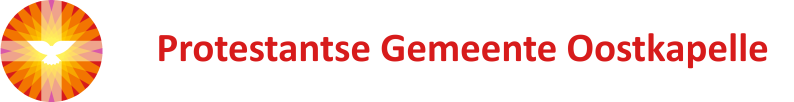 †Liturgiebij de uitvaartdienstvoorafgaande aan de begrafenis vanKatharina Vogelaar-de Kam Kathrienweduwe van Jaap Vogelaar*  Sint-Laurens, 5 maart 1935 †   Domburg, 25 december 2021Protestantse Dorpskerk, Waterstraat 2, OostkapelleVrijdag 31 december 2021 om 10.00 uurPredikant: 			ds. Ph.A. BeukenhorstOrganist: 			Rinus JobseOuderling van dienst: 	Frans VijlbriefPastoraal medewerker:	Lia Jobse-MaljaarsVan 9.15 uur tot 9.45 uur gelegenheid om afscheid te nemenGelegenheid om het condoleanceregister te tekenenFoto’s van Kathrien en muziek vooraf aan de dienstTijdens een kort orgelspel wordt Kathrien binnengedragen – gevolgd door de predikant, ouderling van dienst en de diaconaal rentmeester – en daarna de naaste familieleden                                                                             (gelieve te staan)Lezing van het rouwbericht                (blijven staan)Ogenblik van stilte                             (blijven staan)Verwelkoming en groet                      (hierna zitten)De foto wordt neergezet door ArriënneMet het licht van de Paaskaars, wordt de rouwkaars door Sharona aangestoken en bij de foto gezetEen witte gedachtenissteen met de naam van Kathrien wordt neergelegd door Daisy Samen zingen we uit het Liedboek, Psalm 23.b.: strofen 1 en 31.De Heer is mijn herder!’k Heb al wat mij lust;Hij zal mij geleidennaar grazige weiden.Hij voert mij al zachtkensaan wat’ren der rust.3.De Heer is mijn herder!Al dreigt ook het grafgeen kwaad zal ik vrezen,Gij zult bij mij wezen;o Heer, mij vertroostenuw stok en uw staf!Arriënne gedenkt haar moeder – kort orgelspel Anouk vertelt over haar oma – kort orgelspel Brenda leest een stukje van Esmee voor over haar oma – kort orgelspel Renske vertelt over haar oma – kort orgelspel Arriënne leest woorden voor van ZorgThuisSamen zingen we uit de ‘Evangelische Liedbundel’, Lied 187: strofen 1 en 2 1.’t Scheepke onder Jezus’ hoede
met zijn kruisvlag hoog in top
neemt als arke der verlossing
allen, die in nood zijn, op.
Al staat de zee ook hol en hoog
en zweept de storm ons voort,
wij hebben ’s Vaders Zoon aan boord
en ‘t veilig strand voor oog.

2.Zon, bestraal het kleine scheepje
winden, stuwt het zacht vooruit.
Golven, draagt het naar de verten
waar Gods einder zich ontsluit.
Dat nooit ’t geloof bezwijken moog’
God houdt zich aan zijn woord.
Wij hebben ’s vaders Zoon aan boord
en ‘t veilig strand voor oog.GebedLezing uit de Huwelijksbijbel van Kathrien en Jaap: 1 Corinthiërs 12, 31 t/m 13,1  (NV 1951)‘Streeft dan naar de hoogste gaven. En ik wijs u een weg, die nog veel verder omhoog voert. Al ware het, dat ik met de tongen der mensen en der engelen sprak, maar had de liefde niet, ik ware schallend koper of een rinkelende cimbaal.’Korte overdenkingSamen zingen we uit de bundel ‘Geroepen om te zingen’, Lied 68: strofen 1 en 21.Als g’ in nood gezeten, geen uitkomst ziet,
wil dan nooit vergeten: God verlaat U niet.
Vrees toch geen nood, ’s Heren trouw is groot,
en op ’t nacht’lijk duister, volgt het morgenrood.
Schoon stormen woeden, ducht toch geen kwaad;
God zal u behoeden, uw toeverlaat.

2.God blijft voor u zorgen, goed is de Heer
en met elke morgen, keert Zijn goedheid weer.
Schoon g’ in 't verdriet, nergens uitkomst ziet,
groter dan de Helper, is de nood toch niet.
Wat ons ontviele, Redder in nood,
red slechts onze ziele, uit zond' en dood.Gebed, gevolgd door stil persoonlijk gebedSamen zingen we staande uit het Liedboek, Lied 904: strofen 1 en 5 1.Beveel gerust uw wegen,al wat u ’t harte deert,der trouwe hoede en zegenvan Hem, die ’t al regeert.Die wolken, lucht en windenwijst spoor en loop en baan,zal ook wel wegen vindenwaarlangs uw voet kan gaan.5.Maar blijft gij met vertrouwennaar God zien in de nacht;dan doet Hij u aanschouwenwat gij het minst verwacht.Eens zal Hij u bevrijdenook van de zwaarste last,houd moedig bij het strijdenaan zijn beloften vast.De witte steen wordt door Daisy neergelegd op het gedachtenisboekAfscheidswoord, heenzending en zegen   (staande)Aanwijzingen van de uitvaartondernemerKathrien wordt uitgedragen, gelieve daarbij te gaan staan. Tijdens het uitdragen hoort u orgelmuziekNaar de Algemene Begraafplaats te Oostkapelle†Begrafenis op de Algemene Begraafplaats   aan de Noordweg te OostkapelleAfscheidswoorden Gezamenlijk gebeden ‘Onze Vader’Onze Vader, die in de hemelen zijt,   uw naam worde geheiligd; uw Koninkrijk kome;   uw wil geschiede,  gelijk in de hemel alzo ook op de aarde.Geef ons heden ons dagelijks brood;en vergeef ons onze schulden,gelijk ook wij vergeven onze schuldenaren;en leid ons niet in verzoeking, maar verlos ons van de boze.Want van U is het Koninkrijk    en de kracht en de heerlijkheidin eeuwigheid. Amen.Dankwoord namens de familie uitgesproken door ArriënnePersoonlijke afscheidsgroet bij het grafGelegenheid om de familie te condoleren op de begraafplaatsPredikant:  ds. Ph.A. BeukenhorstDuinweg 36, 4356 AS OostkapelleTelefoon: 0118-586648